Perineostomy – Perineal UrostomyItem Number: Opening of the posterior Urethra on the PerineumWhy is it done? Seldom done This procedure is performed when concentric extensive scarring in the urethra (strictures) causes Urinary Retention Long history of strictures. This is alternative to an invasive procedure where long periods of anaesthetic is contra-indicated and exstensive grafts may be required Usually for chronically sick patients who cannot under go surgery, yet are active enough not to want a permanent catheter. Patients who don’t want to / cannot do intermittent self-dilatation of these strictures Don’t want a permanent Indwelling Catheter penile/Urethral cripple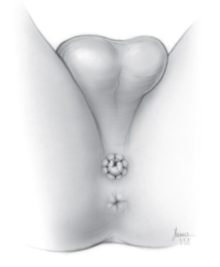 How is it done? Patients will receive a General Anaesthetic. A Flexible cystoscopy is done through your urethra or suprapubic catheter site to find normal urethra (usually posterior urethra) A urethral sound is placed/ catheter A perineal incision is made. Urethra is divided proximal (above) the    stricture The opening of the urethra is brought out snd attached to the skin on the perineum (area between scrotum and anus) A catheter is placed Prophylactic antibiotics will be given to  prevent  any infections.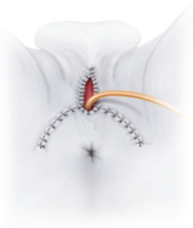 Complications Persistent pain in penile shaft Pain in Perineum when seated Scarring of the opening requiring dilatation Possible infection  NB! Each person is unique and for this reason symptoms vary!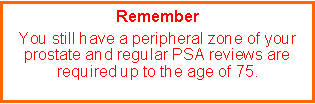 Copyright 2019 Dr Jo Schoeman